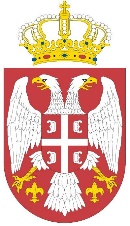 Република СрбијаМинистарство пољопривредеИ ЗАШТИТЕ ЖИВОТНЕ СРЕДИНЕУправа за аграрна плаћањаБеоград, Булевар краља Александра 84Бр: 404-02-35/2016-07Датум: 27.7.2016. годинеНа основу члана 108. став 1. Закона о јавним набавкама („Службени гласник“ РС, бр. 124/2012, 14/2015 и 68/2015) и Извештаја о стручној оцени понуда број 404-02-35/2016-07 од 26.7.2016. године, в.д. директор Управе за аграрна плаћања доноси ОДЛУКУ  O ДОДЕЛИ УГОВОРА	ДОДЕЉУЈЕ СЕ уговор у преговарачком поступку без објављивања позива за подношење понуда, ЈН број ПП 1/2016 за услуге одржавање финансијског NexTBIZ софтвера, наручиоца Министарства пољопривреде и заштите животне средине – Управа за аграрна плаћања у Београду, Булевар краља Александра 84, понуђачу БИТ ИМПЕКС Д.О.О. БЕОГРАД, са седиштем у Београду, ул. Љермонтова 13.	Вредност уговора је 465.600,00 динара без ПДВ-а, односно 558.720,00 динара са ПДВ-ом.О б р а з л о ж е њ еМинистарство пољопривреде и заштите животне средине -Управа за аграрна плаћања је дана 5.7.2016. године донело Одлуку о покретању поступка број 404-02-35/2016-07 за доделу уговора у поступку јавне набавке ЈН број ПП 1/2016 за набавку услуга за одржавање финансијског NexTBIZ софтвера.Комисија за јавну набавку образована решењем 404-02-35/2016-07 од 5.7.2016. године је спровела поступак отварања понуде за предметну јавну набавку дана 25.7.2016. године, а Извештај о стручној оцени понуда је саставила дана 26.7.2016. године. Предмет јавне набавке су услуге – одржавање финансијског NexTBIZ софтвера. Шифра из Општег речника набавки је 72261000-2 (услуге софтверске подршке).Редни план јавне набавке из плана јавних набавки је 1.2.18, ЈН број ПП 1/2016.Врста спроведеног поступка је јавна набака - преговарачки поступак без објављивања позива за подношење понуда из чл.36. ст.1. тач.2. Закона о јавним набавкама: „ако због техничких, односно уметничких разлога предмета јавне набавке или из разлога повезаних са заштитом искључивих права, набавку може извршити само одређени понуђач“.Процењена вредност јавне набавке је 500.000,00 динара без пореза на додату вредност. Основни подаци о понуђачу:- БИТ ИМПЕКС Д.О.О. БЕОГРАД, са седиштем у Београду, ул. Љермонтова 13, матични број 06330835, законски заступник Стеван Давидов;Критеријум за доделу уговора и назив понуђача којем се додељује уговор:Додела уговора извршена је сходно методологији утврђеној позивом за подношење понуде и конкурсном документацијом, тако да је на понуђача који је доставио прихватљиву понуду примењен крит  „најнижа понуђена цена”. Комисија је након прегледа понуде понуђача БИТ ИМПЕКС Д.О.О. БЕОГРАД, утврдила да је његова понуда благовремена, одговарајућа и прихватљива, односно да испуњава све услове из чл.75. и 76. Закона о јавним набавкама, на начин како је предвиђено конкурсном документацијом.Понуђач је у својој достављеној понуди дао цену, која следи у табели:Представници понуђача нису присуствовали поступку отварања понуде и поступку преговарања, па је прихваћена као коначна цена изражена у понуди, како је и предвиђено у поглављу V конкурсне документације.  	Назив понуђача коме се додељује уговор: БИТ ИМПЕКС Д.О.О. БЕОГРАД, са седиштем у Београду, ул. Љермонтова 13.Овлашћено лице наручиоца прихватило је предлог Комисије за јавну набавку о додели уговора, те је на основу члана 108. Закона о јавним набавкама донело одлуку као у диспозитиву. ПОУКА О ПРАВНОМ ЛЕКУ:Против ове одлуке може се наручиоцуподнети захтев за заштиту права у року од 10 (десет) дана од дана објаве исте на Порталу јавних набавки, а копија се истовремено доставља и Републичкој комисији за заштиту права упоступцима јавних набавки	.						в.д. директора										  Жарко РадатРед бројПонуђачПонуђене ценеПонуђене цене1.БИТ ИМПЕКС Д.О.О. БЕОГРАДЦена услуге одржавања на месечном нивоу без ПДВ38.800,00 динара1.БИТ ИМПЕКС Д.О.О. БЕОГРАДУкупна цена услуге одржавања за период од 12 месеци без ПДВ465.600,00 динара1.БИТ ИМПЕКС Д.О.О. БЕОГРАДИзнос услуге одржавања на месечном нивоу са ПДВ-а46.560,00 динара1.БИТ ИМПЕКС Д.О.О. БЕОГРАДУкупна цена услуге одржавања за период од 12 месеци са ПДВ.558.720,00 динара